             The College: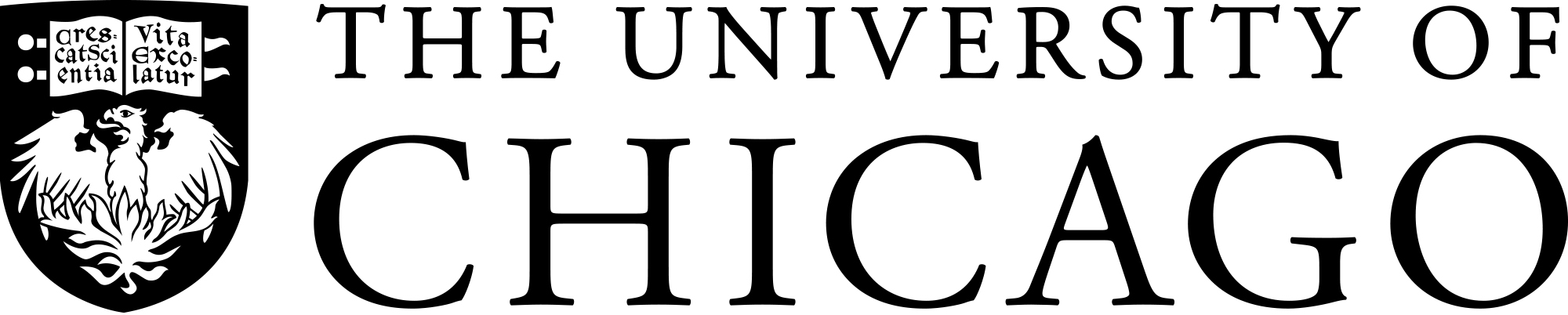 	Language Placement	  Reporting Form
					Student name					 UCID Student email      College adviser   Adviser email    Student matriculated in   		             Qtr/YearThis is a 	_____ new placement		into   				        Use language code and course number, e.g. GRMN 20200	______ revised placement______This student has satisfied the language competency requirement.Date				Your name   							Please print!Notes: This form is to be filled out by the placement coordinator in the language, or, where applicable, the single instructor of that language.  The registrar will enter the placement or fulfillment of the language competency requirement in the quarter in which the assessment took place.NB: Placement and/or competency does NOT confer credit.Please deliver this form to Catherine Baumann in the Chicago Language Center (Cobb Hall, Suite 211) for final approval and distribution to the registrar and adviser.  Final approval on ______________ Signature: _______CCB_____________________ 		         Date			Catherine C. Baumann